 Сысертская районная организация Профсоюзаработников народного образования и науки Российской Федерации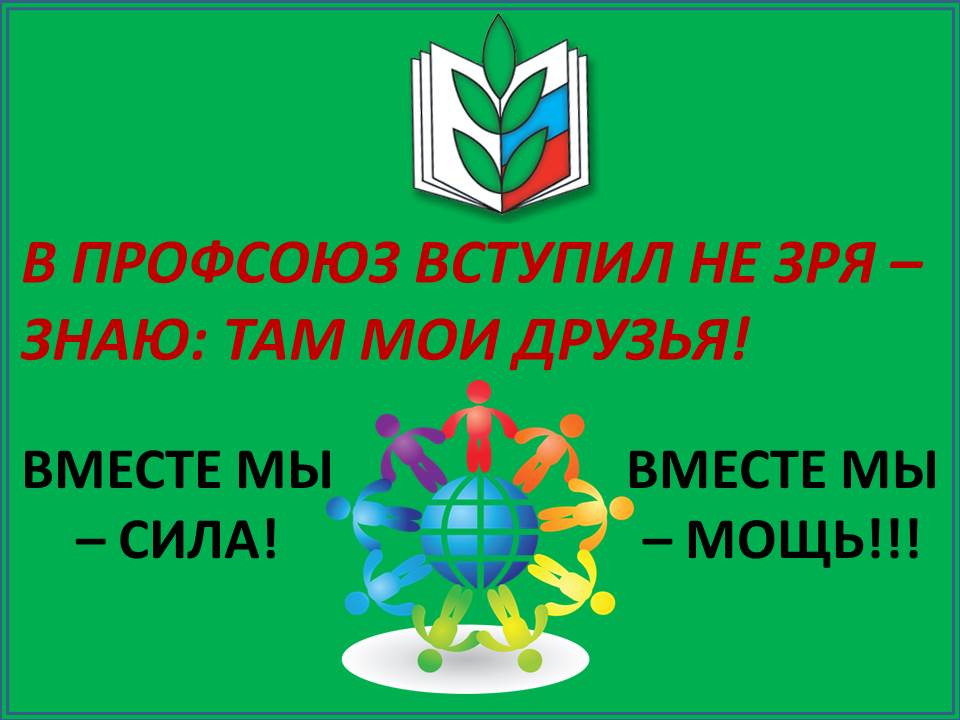 Профессиональный союзобъединение граждан с целью защиты их прав и интересов, улучшений условий труда и его оплаты, поиска новых путей для повышения качества жизни и обеспечения социальных гарантий;законный и независимый представитель работников во взаимоотношениях с работодателем.		На сегодняшний день профсоюз — единственная надежная опора для работников и только он может реально защитить от угроз сокращения, незаконного увольнения, невыплаты заработной платы и многих других проблем.                                   15 причин быть членом профсоюзаЧлен профсоюза имеет право на…бесплатное сопровождение профсоюзным юристом дел в судах, в т.ч. по вопросам назначения досрочной пенсии, подготовку исковых заявлений, жалоб и других документов;бесплатные индивидуальные консультации квалифицированных специалистов-юристов;расширение правовых знаний, бесплатное профсоюзное обучение и дополнительное профессиональное образование в сфере трудового законодательства;обучение профсоюзного актива вопросам охраны труда и вопросам законодательства;участие в профсоюзных конкурсах, спортивных мероприятиях, художественных смотрах, фестивалях и форумах, поощрение и награждение;представление и защиту профсоюзом прав и законных интересов в органах власти и управления, комитетах и комиссиях, в т.ч. аттестационных, комиссиях по трудовым спорам и др.;участие в разработке, заключении и контроле выполнения отраслевых соглашений и коллективных договоров;проверку и контроль профсоюзом правильности начисления заработной платы, объективности установления стимулирующих выплат;содействие и помощь в вопросах, связанных с трудовыми правоотношениями: прием и увольнение, рабочее время и время отдыха, распределение учебной нагрузки, аттестация, оплата труда, условия и охрана труда, дисциплины труда и др.;защиту при расследовании несчастных случаев на производстве, профессиональных заболеваний, в вопросах возмещения вреда, причиненного здоровью на рабочем месте;улучшение условий охраны труда на каждом рабочем месте и контроль за безопасными условиями труда;получение льгот и гарантий, предусмотренных соглашениями и коллективными договорами, материальную помощь из профсоюзной кассы в трудных жизненных ситуациях;участие в профсоюзных проектах:  «Заемные средства»;  «Образовательный туризм», «Социальная помощь»,  «Психологическая помощь».помощь в решении вопросов социального, пенсионного, медицинского страхования, получение льготной путевки в санаторий «Юбилейный», оздоровление, в т.ч. для членов семьи по программе «Льготная профсоюзная путевка»;награждение членов Профсоюза  грамотами различных уровней: государственными, муниципальными. Вручение лучшим знака «Активист профсоюзного движения».   Награждение руководителей знаком Свердловской областной организации «За социальное партнерство».		Все, что достигается лидерами профсоюзного движения, распространяется на всех работников образовательных учреждений. 		Так почему же некоторые наши коллеги спокойно пользуются плодами достижений профсоюза и тут же говорят, что профсоюз ничего для них не делает?!		Мы, профсоюзные активисты,  сохраняем профессиональные интересы работников образования и сильны своим единством!		 Чем меньше нас, тем меньше прислушивается государство к нашим нуждам, тем меньше мы можем сделать для всех работников образования.Отказавшись от членства в профсоюзе, ты остаешься один на один со своими проблемами, без всякой социальной защиты.